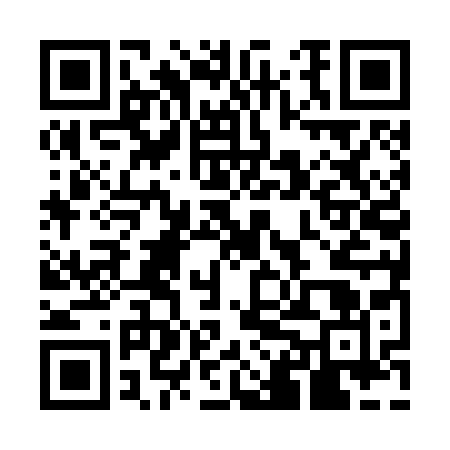 Ramadan times for Country Court, Montana, USAMon 11 Mar 2024 - Wed 10 Apr 2024High Latitude Method: Angle Based RulePrayer Calculation Method: Islamic Society of North AmericaAsar Calculation Method: ShafiPrayer times provided by https://www.salahtimes.comDateDayFajrSuhurSunriseDhuhrAsrIftarMaghribIsha11Mon6:226:227:441:354:487:267:268:4812Tue6:206:207:421:344:497:287:288:4913Wed6:196:197:401:344:507:297:298:5014Thu6:176:177:381:344:517:307:308:5215Fri6:156:157:361:334:527:327:328:5316Sat6:136:137:341:334:527:337:338:5517Sun6:116:117:321:334:537:347:348:5618Mon6:096:097:301:334:547:367:368:5819Tue6:076:077:291:324:557:377:378:5920Wed6:056:057:271:324:557:387:389:0021Thu6:036:037:251:324:567:407:409:0222Fri6:006:007:231:314:577:417:419:0323Sat5:585:587:211:314:587:427:429:0524Sun5:565:567:191:314:587:437:439:0625Mon5:545:547:171:304:597:457:459:0826Tue5:525:527:151:305:007:467:469:0927Wed5:505:507:131:305:007:477:479:1128Thu5:485:487:111:305:017:497:499:1229Fri5:465:467:091:295:027:507:509:1430Sat5:445:447:081:295:027:517:519:1531Sun5:425:427:061:295:037:537:539:171Mon5:395:397:041:285:037:547:549:182Tue5:375:377:021:285:047:557:559:203Wed5:355:357:001:285:057:567:569:214Thu5:335:336:581:285:057:587:589:235Fri5:315:316:561:275:067:597:599:256Sat5:295:296:541:275:068:008:009:267Sun5:275:276:521:275:078:028:029:288Mon5:245:246:511:265:088:038:039:299Tue5:225:226:491:265:088:048:049:3110Wed5:205:206:471:265:098:068:069:33